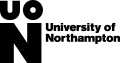 BA (Hons) Professional PolicingChoosing your Stage 1 Modules
2020 Entry – Full TimeYou must take 120 credits at each stage of your course.  These credits are divided into modules which are usually worth 20 credits each.  The modules which make up each course can be viewed on the programme’s award map, which also shows if there are any special requirements for your course.  The award map for BA (Hons) Policing can be found here.Which modules must I take?You will automatically be allocated to the six compulsory modules (totalling 100 credits).If you are a qualified Special Constable, you must also take one further module - CJS1012 Professional Development.If you are not currently a Special Constable for the remaining 20 credits you must take one designated module. You can find descriptions of the designated modules by accessing the award map and clicking on the module codes.The designated modules (worth 20 credits each) are:How do I record my choices?Using the form on the next page please make your selection.  Your completed form should be returned as soon as possible. Places are filled on a first come, first served basis. The compulsory modules are guaranteed in your timetable but your designated choices may be limited by timetabling.What happens next?The Admissions Team will check that your choices are suitable.  If the module you prefer has pre-requisites we will check that you meet these requirements.  Your choices will be sent to our Timetabling department so they can start to construct your programme.  We aim to have your personal timetable ready for the start of the course.BA (Hons) Professional PolicingFull Name: ……………………………………………………..Date of Birth: …………………	Student/UCAS Number if known: …….….………………The compulsory modules are:I am a qualified Special Constable and will be studying the compulsory module (please tick box below)I am not currently a Special Constable and would like to study the following designated module (please tick one)Please tick the relevant box:Home/UK student: 	EU Student: 	International/Overseas Student: When returning your module choice form please include the following within the subject of your email:If you have ticked International/Overseas student please write ‘International/Overseas’.If you have ticked Home/UK/EU student then please write ‘Team 3’.Signature: ................................................	Date: ................................Please complete this form and email it to modulechoices@northampton.ac.uk within two weeks.  We recommend that you keep a copy of this form for your records.Module CodeModule TitleCJS1012Professional DevelopmentCJS1001Law and the Criminal Justice SystemModule CodeModule TitleCreditValueCJS1004Legislation for Policing20CJS1005Equality and Diversity in the Criminal Justice System20CJS1019Crime Scene Management and Evidence Recovery10CJS1013Introduction to Academic Methods and Research10CJS1006Theory and Practice of Professional Policing20CJS1018Crime and Criminality20Module CodeModule CodeTick to indicate your choiceCJS1012Professional DevelopmentModule CodeModule CodeTick one to indicate your choiceCJS1012Professional DevelopmentCJS1001Law and the Criminal Justice System